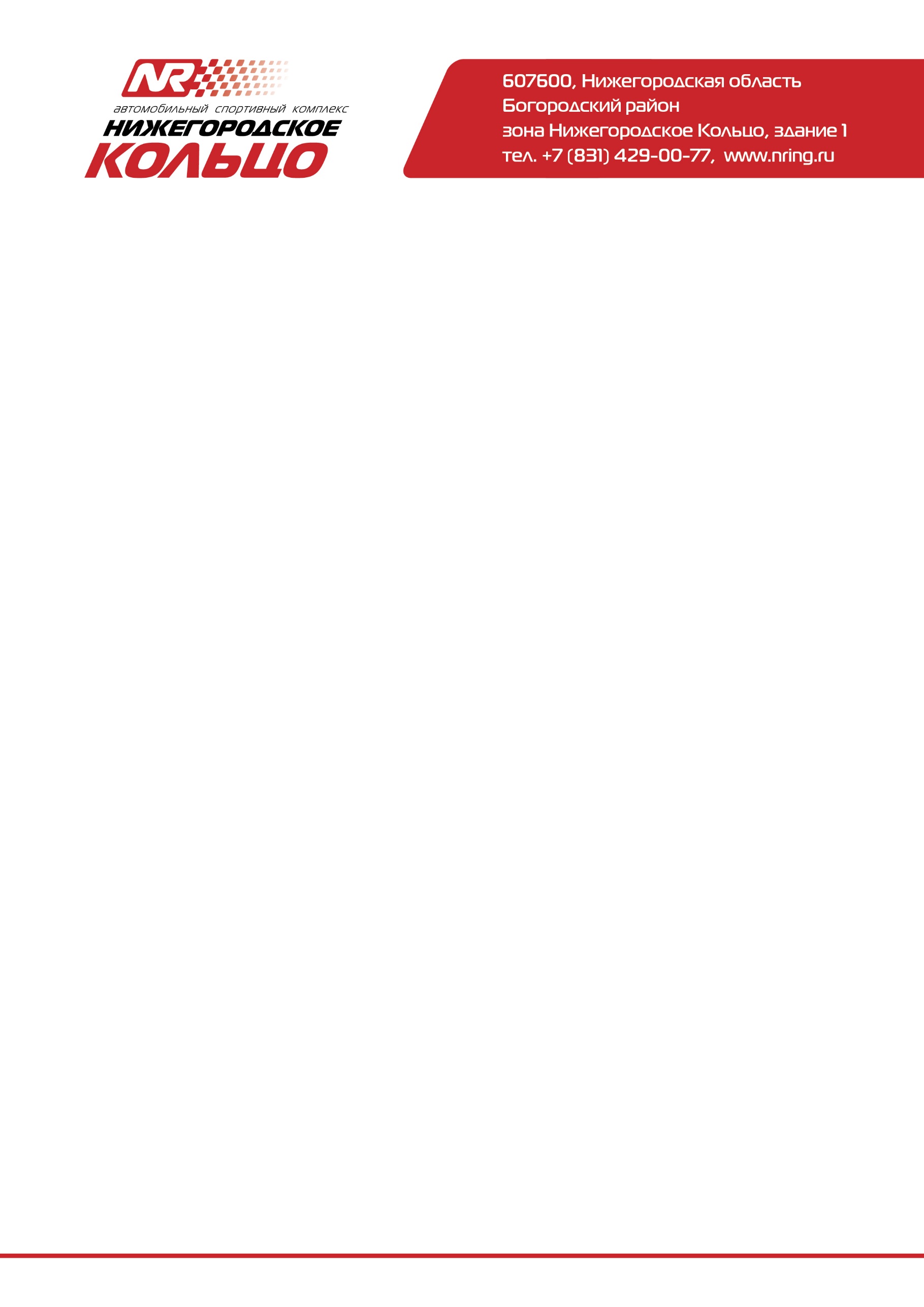 Бюллетень Организатора NLS №5 от 08.08.2021г.Участникам зачётной группы S 1600:В автомобилях KIA Rio и Hyundai Solaris в случае применения двигателя G4FG вес увеличивается на 20 кг.